#longmonsterlove Social Media Kit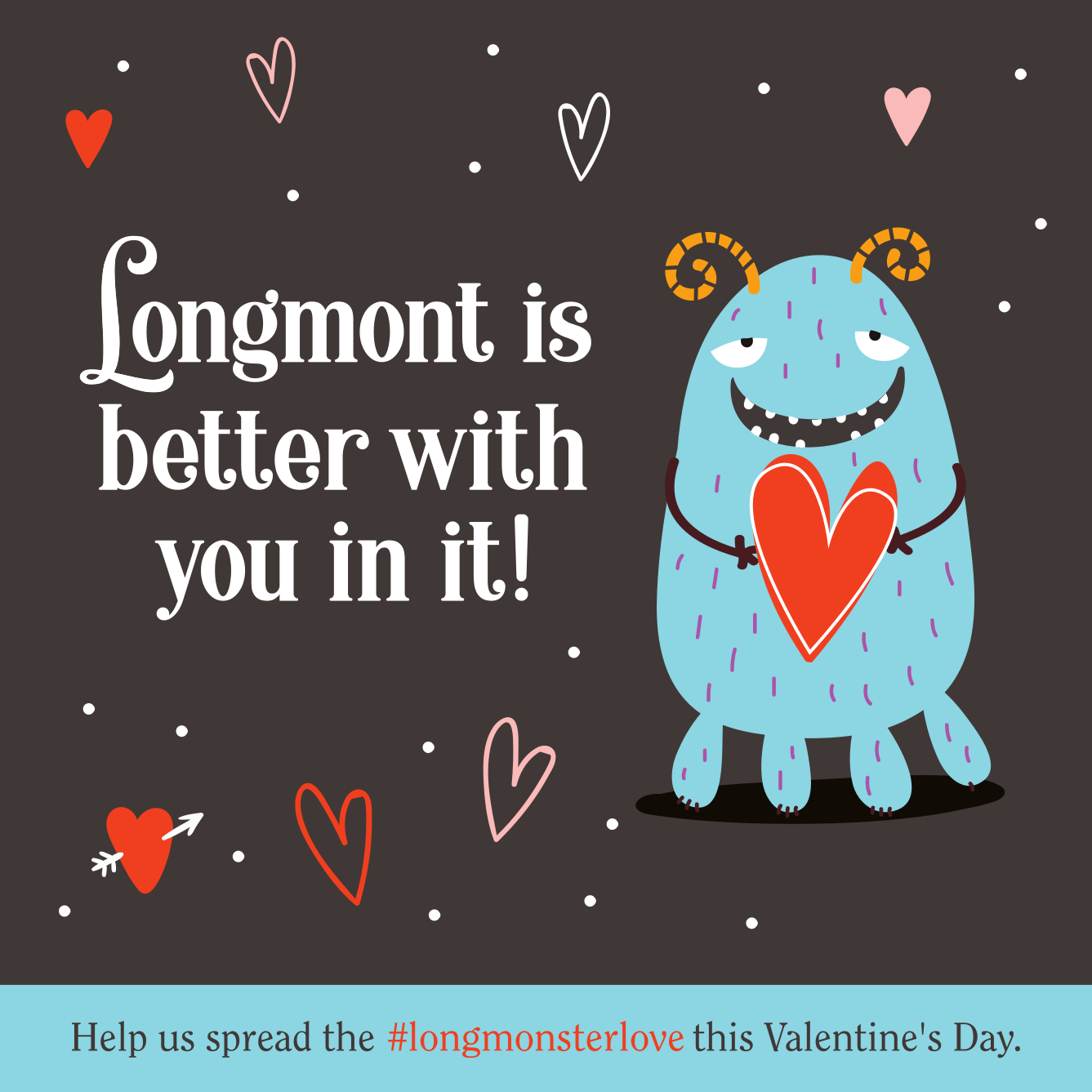 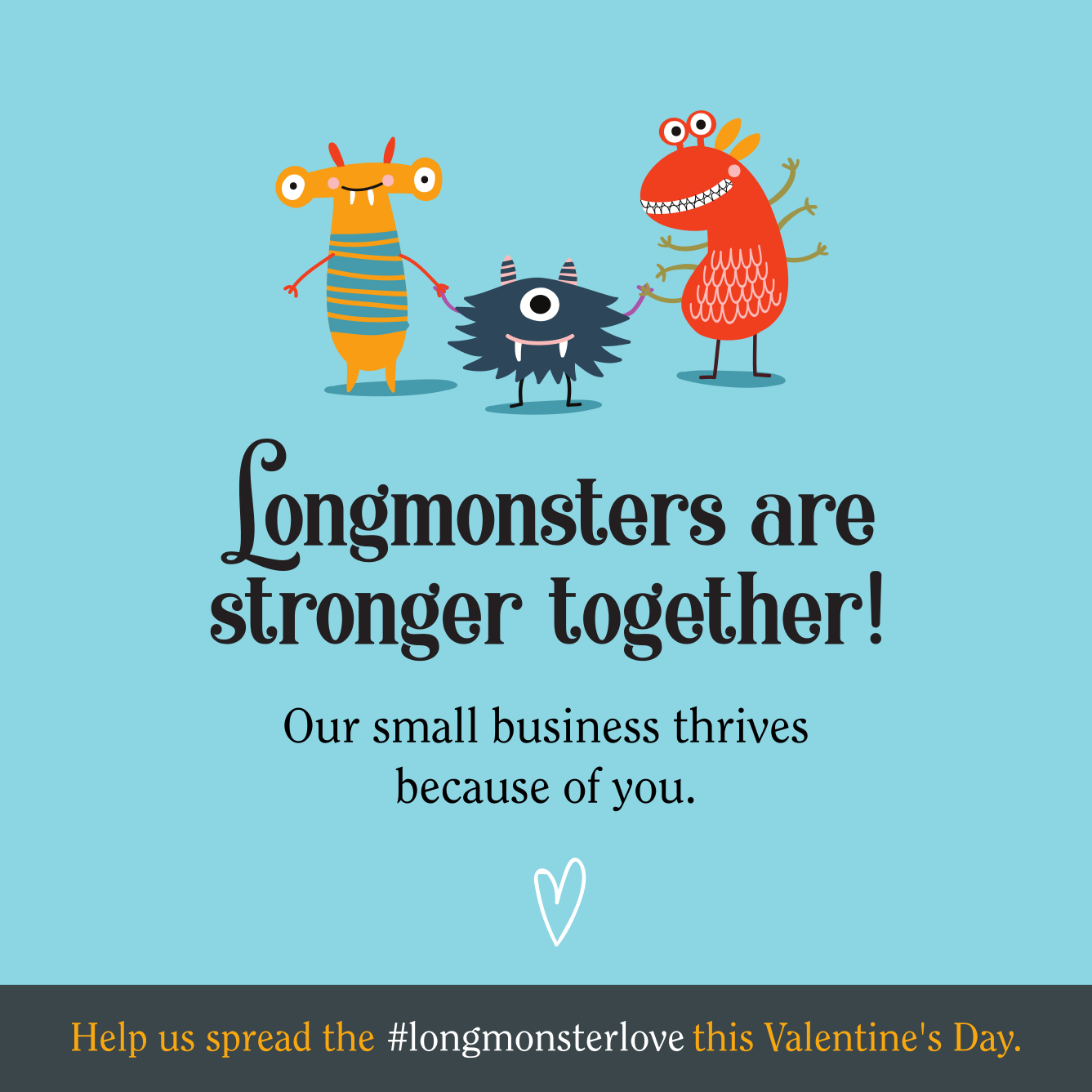 How to share your participation on social media and qualify for the Prize Pack:Download the above images here and hereShare one or both images to social media in a post by copying & pasting provided language below or feel free to craft your own! **Don’t forget to include the hashtag #longmonsterlove1 Post = 1 Entry into the prize drawing (No Limits) Ex. 2 entries would be counted for 1 post on Facebook and 1 on InstagramPost must include hashtag #longmonsterlove so that we can track the entries on social media.Continue to share to Instagram and Facebook stories throughout the campaign and tag @bricksretail so we can mark your entry (Hashtags don’t work the same in stories so a tag is needed for us to track your entries.)Each story share is also an entry, so share away! Giveaway Details:A winner will be chosen at random on February 28, 2022- So the more entries, the more chances! Good luck! Prize pack valued at over $500 includes: A Local Love gift box from Bricks RetailA beanie, glass, and two growler fills from 300 Suns Brewing, and A mini headshot or product-based photoshoot with Branded BeetParticipating Businesses social media caption content:For Instagram: We are so excited to join the #longmonsterlove campaign and show our customers how much they mean to us. Shopping local is a choice and we’re so very grateful for this community for continuing to shop with us all throughout the year. Come in now through Feb 14th to grab a special Valentine’s Card from us to you, and share in the love of Longmont! **If you choose to include an extra bounce back coupon or treat with your card, include that info here.–(Consider tagging @bricksretail @300sunsbrewing @brandedbeet as the sponsoring businesses- Not required but much appreciated! **Tagging in stories is important though to count your entry!)For Facebook:We are so excited to join the #longmonsterlove campaign and show our customers how much they mean to us. Shopping local is a choice and we’re so very grateful for this community for continuing to shop with us all throughout the year. Come in now through Feb 14th to grab a special Valentine’s Card from us to you, and share in the love of Longmont! **If you choose to include an extra bounce back coupon or treat with your card, include that info here.To learn more click here: (Link to Website) –(Consider tagging @bricksretail @300sunsbrewing @brandedbeet as the sponsoring businesses- Not required but much appreciated! **Tagging in stories is important though to count your entry!)For Twitter:We want to show our customers how much we appreciate them all year long so we’ve joined the #longmonsterlove campaign! Come on in and grab a special Valentine’s Card from us to you! 